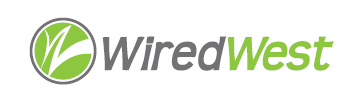 AgendaWiredWest Communications Committee MeetingWednesday January 18, 2017 7:30 p.m.HCOG Office, 99 Main St.,Northampton, MAApproval of minutes December 28, 2016 meetingJanuary 11, 2017 meeting							               5 minutesCommunication Strategy								30 minutesUpdate on overall plans							Preparation for upcoming workshop meeting on 1/28New Business	 									15 minutesOther business									10 minutes  (items that could not be reasonably foreseen within 48 hours of meeting)Confirm and Schedule next meetings						   5 minutes